Christmas IslandChristmas IslandChristmas IslandChristmas IslandApril 2028April 2028April 2028April 2028SundayMondayTuesdayWednesdayThursdayFridaySaturday123456789101112131415Good Friday1617181920212223242526272829Anzac Day30NOTES: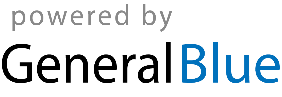 